06.08.2020  № 1397О внесении изменений в постановление администрации города Чебоксары от 28.02.2020 № 435На основании протокола заседания конкурсной комиссии по замещению вакантной должности муниципальной службы администрации города Чебоксары от 24.07.2020 № 8, приказов (распоряжений) финансового управления администрации города Чебоксары о переводе работников на другую работу от 03.08.2020 № 126 л/с и № 127 л/с администрация города Чебоксары п о с т а н о в л я е т:  1. Внести в приложение к постановлению администрации города Чебоксары от 28.02.2020 № 435 «О включении в кадровый резерв администрации города Чебоксары» следующие изменения:1.1. исключить из списка лиц, включенных в кадровый резерв администрации города Чебоксары (далее – список лиц), Шуралеву Веру Владимировну, Гаврилову Татьяну Юрьевну;1.2. включить в список лиц муниципальных служащих, рекомендованных на включение в кадровый резерв конкурсной комиссией по замещению вакантной должности муниципальной службы администрации города Чебоксары, с их письменного согласия сроком на три года согласно приложению к настоящему постановлению.2. Управлению информации, общественных связей и молодежной политики администрации города Чебоксары опубликовать настоящее постановление в средствах массовой информации.3. Настоящее постановление вступает в силу со дня его официального опубликования.4. Контроль  за исполнением  настоящего постановления возложить на заместителя главы администрации города Чебоксары – руководителя аппарата  Маклыгина А.Ю.Глава администрации города Чебоксары 				      А.О. ЛадыковПриложениек постановлению администрациигорода Чебоксарыот 06.08.2020 № 1397Список лиц, включенных в кадровый резерв администрации  города Чебоксары_____________________________________Чăваш РеспубликиШупашкар хулаАдминистрацийěЙЫШĂНУ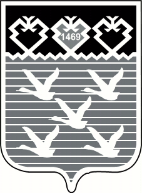 Чувашская РеспубликаАдминистрациягорода ЧебоксарыПОСТАНОВЛЕНИЕ№Фамилия, Имя, ОтчествоДата рожденияГруппа должностей кадрового резерваДолжность кадрового резерва (при соответствующем решении конкурсной комиссии по замещению вакантной должности муниципальной службы)Должность, место работы в настоящее время1Максимова Надежда Анатольевна06.02.1964 старшая-главный специалист - эксперт отдела экономики, прогнозирования и социально-экономического развития администрации города Чебоксары